         Bu dosya Oracle Raporlar tarafından yaratıldı. Lütfen bu dokümanı Sayfa Yerleşimi modunda görüntüleyin.T.C. SAĞLIK BAKANLIĞIMANİSA AKHİSAR MUSTAFA KİRAZOĞLU DEVLET HASTANESİ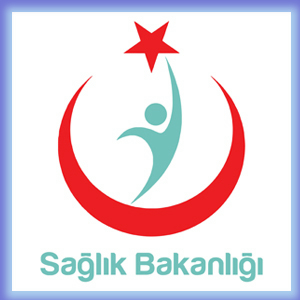 HASTANE DOĞUMLARINI DEĞERLENDİRME FORMU01/02/2021Tarih Aralığı28/02/2021FORMU DOLDURANFORMU ONAYLAYANADI SOYADITARİHİMZAADI SOYADITARİHİMZABir Kez Geçirilmiş sezeryanİki ve Üzeri Geçirilmiş sezeryanÇoğul gebelikMakat GelişTransver gelişSefalo-pelvik uyumsuzlukİlerlemeyen eylemİri bebekGebelik+HipertansiyonPreeklampsiEklampsiFetal distresPl.PreviaPl.DekolmanıKordon sarkmasıMükerrer Sezaryen00000130000710026TOPLAM 40Kadın-Doğum Uzmanı SayısıDOĞUM ŞEKLİToplam Doğum SayısıNormal Doğum SayısıSezeryan Doğum SayısıSezeryan DışındakiMüdahaleli Doğum SayısıSezeryan NedenleriSayıSezeryan NedenleriSayıSezeryan NedenleriSayı7933380 Primer Sezeyan Sayısı Mükerrer Sezeyan Sayısı1226 Çoğul Doğum Sayısı620T.C.T.C.T.C.YABANCIYABANCIYABANCI0000000000010001T.C.YabancıT.C.YabancıT.C.Yabancı11T.C.YabancıT.C.Yabancı10